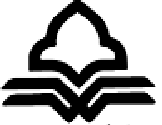 Yasouj UniversityFaculty of ---------Department of ---------(Thesis Title)By:(Name and Family)A thesis submitted to the Research and Post-Graduate Administration, in partial fulfillment of the requirements for the degree of Master of Science (M. Sc.)In:(Name of study field)Yasouj UniversityYasouj, Islamic Republic of IranEvaluated and approved by thesis committee on (date) as: ------.Approved by:                           Full Name                                Signature1- Supervisor:                           Dr. ---------           2- Advisor:                                Dr. ---------3- Advisor:                                Dr. ---------4- Internal Examiner:             Dr. ----------Representative of the Research and Post- Graduate affairs: Dr. ---------- (Month and year)